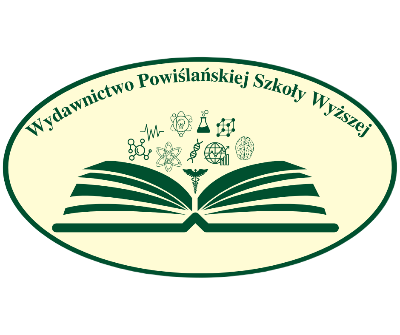 WYPEŁNIA WYDAWCASygnatura …………………………………..Imię i nazwisko, stopień, tytuł naukowy Recenzenta ……………………………………………………………………………………………………………………………………Tytuł recenzowanej pracy …………………………………………………………………………………………………....……………………………………………………………………………………………………………………………………Autor recenzowanej pracy ……………………………………………………………………………………………………— — — — — — — — — — — — — — — — — — — — — — — — — — — — — — — — — — — — — — — WYPEŁNIA RECENZENTRecenzjaIntegralną częścią recenzji są uwagi naniesione na wydruku lub w pliku zawierającym pracęTytuł ……………………………………………………………………………………………………………………………...Wnioski ogólne, sugestie, uwagi dla autora ………………………………………………………………………………………………………………………………………………………………………………………………………………………Rekomenduję:przyjąć pracę do druku bez zastrzeżeńprzyjęć pracę do druku po wprowadzeniu poprawek autorskich, o których mowa w recenzjiprzesłać pracę do ponownej recenzji po wprowadzeniu sugerowanych zmianodrzucić pracę w całości— — — — — — — — — — — — — — — — — — — — — — — — — — — — — — — — — — — — — — — CZĘŚĆ DLA WYDAWCY…………………………….				……………..…………………………………………………data 						                   czytelny podpis RecenzentaTAKNIEPo modyfikacjachCzy tytuł pracy jest adekwatny do treści?Czy streszczenie pracy jest jasno sformułowane i trafnie opisuje pracę?Czy słowa kluczowe są poprawnie dobrane?Czy język pracy jest poprawny i naukowy?Czy układ pracy jest prawidłowy (czytelny, spójny, logiczny) ?Czy jakaś części pracy powinny zostać rozbudowana lub skrócona?Czy użyta terminologia i nomenklatura jest poprawna?Czy grafiki są potrzebne, wystarczające, właściwie dobrane (tabele, wykresy, schematy itp.) ?Czy problem badawczy jest prawidłowo postawiony, czy cele badawcze są odpowiednie i adekwatne?Czy metody badawcze są poprawnie dobrane i dobrze przedstawione?Czy podstawy teoretyczne zostały jasno opisane?Czy prezentacja wyników jest poprawna i wyczerpująca?Czy wnioski są sformułowane prawidłowo, czy znajdują  uzasadnienie w wynikach badań i treści pracy?Czy przypisy są prawidłowo sporządzone?Czy dobór źródeł i literatury jest prawidłowy i uwzględnia aktualny stan badań?Czy bibliografia jest prawidłowo sporządzona?Czy praca jest oryginalnym opracowaniem problemu?